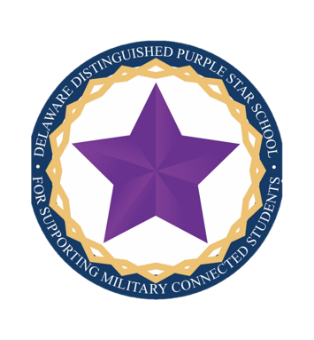 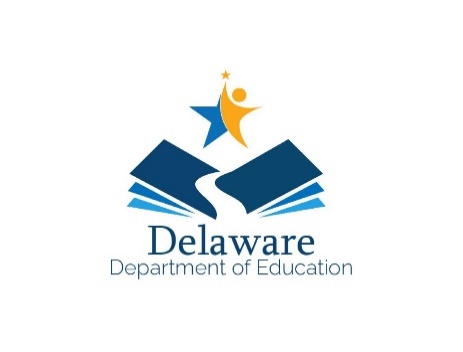 General Information: Applications for the Delaware Purple Star School Designation are accepted each year from November 1st until February 1st. Designations are announced in April of each year. The Delaware Purple Star Schools Designation is a 3-year award and can be renewed every three years. All applicants are asked to read the information below carefully. The application and all supporting evidence must be submitted in ONE file by the application deadline. Incomplete or late applications will not be reviewed.Award History  Has the school previously been designated as a Delaware Purple Star School?      Yes	       NoContact InformationRequired AttachmentsInstructions: Please include the following evidence in one (1) document with the application. The following file types are accepted: PDF, DOC, DOCX, PNG, JPG, JPEG and GIF.Questions?Jennifer Davis, M.Ed.Education Associate, Student Services & Special PopulationsJennifer.Davis@doe.k12.de.us302-735-4103Submit To:Jennifer Davis, M.Ed.Jennifer.Davis@doe.k12.de.usAnd CC: Valerie OldaniValerie.Oldani@doe.k12.de.us Applicant InformationApplicant InformationSchool Based Point-of-Contact InformationSchool Based Point-of-Contact Information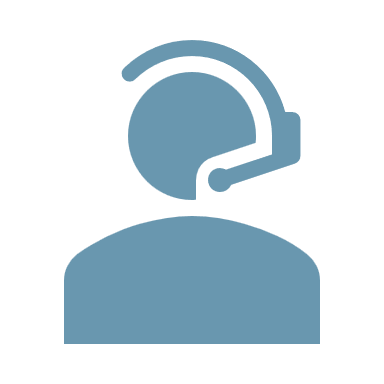 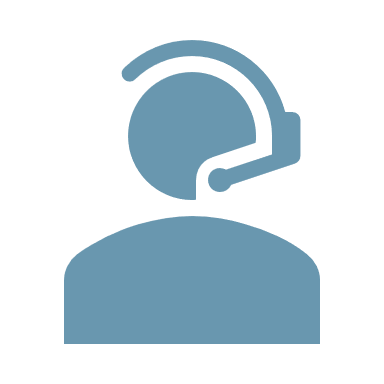 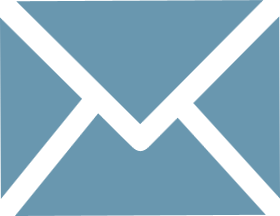 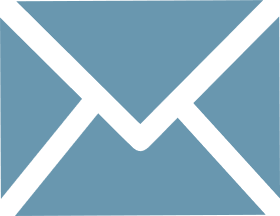 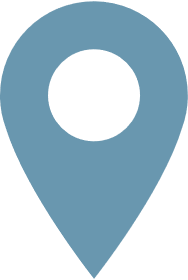 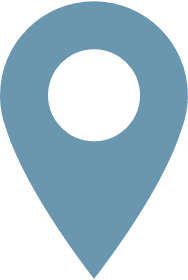 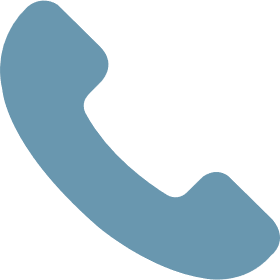 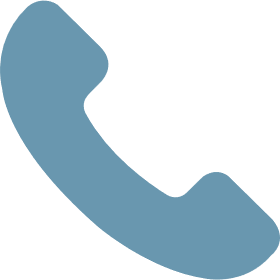 District/Charter InformationDistrict/Charter InformationDistrict/Charter InformationDistrict/Charter InformationWebsite LinkWebsite LinkWebsite LinkAttachment 1Evidence of at least one training opportunity the School Based POC has participated in within the last year that support’s their unique role as the POC. For example, opportunities provided by the Military Child Education Coalition. This training should be above and beyond trainings provided to other staff. Attachment 2A written summary of active peer transition team efforts and include evidence to support the team’s engagement with peers and the school community.Attachment 3A written narrative and supporting evidence of school wide professional development on supporting military connected students and their families. This must include the date this training occurred. The PD must have been delivered between August and February of the application school year.Attachment 4A written narrative and supporting evidence that demonstrates how your school addresses the additional transitional needs of military connected students who receive special education services. Individual student information should be omitted.Attachment 5A written narrative and supporting evidence of at least ONE of the following division wide efforts to build community support for military students and their families. Host a military recognition event designed to demonstrate a military-friendly culture across the school community. In addition to the event summary, please provide copies of marketing materials, news articles or photographs. Public military display in the school (memorial, tribute wall, bulletin board, a Purple Star room, etc.) Host a military appreciation event. Form military family/committee/counseling groups to offer support.Fundraiser to support military veterans and active-duty members.A resolution showing support for military-connected students and their families. Recognition of the Month of the Military Child (April) or Military Family Month (November) with relevant events hosted by the school.A partnership with a local military installation that provides opportunities for military members to volunteer at the school, speak at an assembly, or host a field trip.